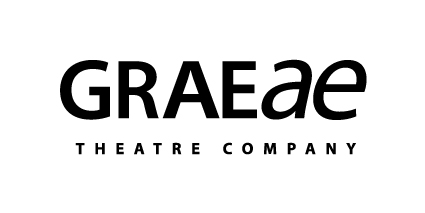 Finance DirectorJob PurposeThis is a senior management position, working closely with the joint CEOs and the Board to ensure Graeae prospers artistically and financially.The Finance Director will be responsible for implementing Graeae’s vision as laid out in the company’s business plan and to achieve artistic excellence, effective development of the company and financial stability. The Finance Director has overall responsibility for the financial management of the company, in liaison with the CEO, and the development and maintenance of financial controls, systems and procedures. Responsible to: Executive Director and Joint CEO, The Board of DirectorsResponsible for: Finance AssistantKey ResponsibilitiesFinancial managementLead the financial management and the development and maintenance of financial controls, systems and proceduresLead the preparation for annual budgets and project budgets in liaison with the joint CEOsEstablish and monitor key performance indicators in liaison with the joint CEOs Manage the company's overall expenditure, ensuring it is in line with budgets Monitor grants alongside the joint CEOs ensuring that all funds are received when dueLiaise with funders and service partners on the submission of reports on financial and other matters as required Ensure Graeae fulfils its legal and funding agreement obligations, including writing and updating franchise applications and business plans.Manage the company's payroll and pension scheme Manage and review “Access to Work” claims in consultation with the Access ManagerPrepare papers for Finance Sub Committee and take minutesAct as lead officer with the company's auditors, bankers and lawyers and HMRC Act as Company Secretary to the Board of Directors and to service the Board and Finance Sub Committee in particular through the provision of clear and accurate financial information to ensure their informed policy and decision-makingFinancial reportingPrepare quarterly management accounts for presentation to the Finance Sub Committee and Board Lead the preparation and filing of annual statutory accounts in consultation with the joint CEOsPrepare monthly reconciliations including bank and control accounts, business charge cards and petty cash Prepare quarterly VAT returns Prepare monthly and annual PAYE/NI returns Prepare annual cash flow forecasts and update quarterly. Other dutiesLine manage the Finance Assistant, delegating all appropriate areas of financial administrationProvide in-house training for non-financial staff members in budget preparation and monitoringPERSON SPECIFICATIONEssentialProfessional qualification or proven significant experience of financial managementExperience of software packages, including Word, Excel, Access and a computerised accounts package, preferably Sage 50 Accounts and Sage Payroll.High level numeracy skills and attention to detailExcellent communication skills, both verbal and written. (NB Graeae recognises that this can be achieved by various means, e.g. through a third party communicator)Excellent time management and strong organisational skillsLine management skillsAbility to contribute as part of a small teamExperience of developing and maintaining financial systems and controlsCommitment to the implementation of Graeae’s Equal Opportunities & Diversity policies within the areas relevant to the post.Willingness to undertake training.DesirableKnowledge of current disability issuesInterest in/experience of theatre/Arts/Voluntary SectorBritish Sign Language skillsFinance DirectorSummary of main terms and conditions of serviceContractThis post is permanent, working full time hours (35 hours per week).SalaryThe salary offered is £47,000 per annum and is payable monthly. HoursThis is a full-time post working 35 hours a week usually within the hours of 10.00am – 6.00pm Monday to Friday, with 1 hour for lunch. Some flexibility will be required. Occasional evening and weekend work as well as over-night stays away from the company base in London is required. There is no overtime payable but time off in lieu (TOIL) of hours worked may be taken in negotiation with line manager.  ProbationConfirmation of employment is subject to a 3 month probationary period for new staff members.The period of notice from either party is one week during the probationary period and three months thereafter.PensionYou will be automatically enrolled into Graeae’s pension scheme on joining.  The employer contribution is 7% of your gross salary and the minimum employee contribution is 3% of your gross salary. HolidayThe post holder is entitled to 25 days paid holiday (increasing in subsequent years) plus public holidays. Holiday entitlement may not be carried forward and there is no cash alternative except at termination of employment.TrainingGraeae has a training policy and is committed to developing staff, encouraging them to expand their skills during their employment with the organisation. Other BenefitsGraeae participates in the Cycle to Work scheme. Holiday, sick and parental leave are all over the required minimum.  